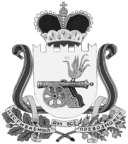 СОВЕТ ДЕПУТАТОВ ВЯЗЕМСКОГО ГОРОДСКОГО ПОСЕЛЕНИЯВЯЗЕМСКОГО РАЙОНА СМОЛЕНСКОЙ ОБЛАСТИРЕШЕНИЕот 15.11.2017 № 66В целях приведения  Устава Вяземского городского поселения Вяземского района Смоленской области в соответствие с Федеральными законами от 06.10.2003 № 131-ФЗ «Об общих принципах организации местного самоуправления в Российской Федерации» (с изменениями и дополнениями), Уставом муниципального образования «Вяземский район» Смоленской области, Положением о порядке проведения конкурса по отбору кандидатов на должность Главы муниципального образования «Вяземский район» Смоленской области, утвержденным решением Вяземского районного Совета депутатов от 28.12.2016 № 113, Совет депутатов Вяземского городского поселения Вяземского района Смоленской области  РЕШИЛ:1. Внести в Устав муниципального образования Вяземского городского поселения Вяземского района Смоленской области следующие изменения:1) В части 3 статьи 22:а) в пункте 12 слова «Главы Администрации муниципального образования «Вяземский район» Смоленской области (далее – Глава Администрации муниципального района»);» заменить словами «Главы муниципального образования «Вяземский район» Смоленской области;»;б) в пункте 26.1 слова «Главы Администрации муниципального района» заменить словами «Главы муниципального образования «Вяземский район» Смоленской области»; в) в пункте 31 слова «назначение одной трети членов конкурсной комиссии по проведению конкурса на замещение должности Главы Администрации муниципального образования «Вяземский район» Смоленской области;»  заменить словами «назначение одной четвёртой членов конкурсной комиссии по проведению конкурса на замещение должности Главы муниципального образования «Вяземский район» Смоленской области;»;г) в пунктах 32, 33 слова «заместителя Главы Администрации муниципального образования «Вяземский район» Смоленской области,»  заменить словами «заместителя Главы муниципального образования «Вяземский район» Смоленской области,».2) в статье 35:а) в абзаце 2 части 2 слова  «Глава Администрации муниципального района,» заменить словами «Глава муниципального образования «Вяземский район» Смоленской области,»;б) в части 6 слова «Главой Администрации муниципального района,» заменить словами «Главой муниципального образования «Вяземский район» Смоленской области,»;в) в части 8 слова «Главы Администрации муниципального района или при наличии заключения Главы Администрации муниципального района.» заменить словами «Главы муниципального образования «Вяземский район» Смоленской области или при наличии заключения Главы муниципального образования «Вяземский район» Смоленской области.».2. Настоящее решение вступает в силу в порядке, установленном федеральным законодательством, после государственной регистрации в Управлении Министерства юстиции Российской Федерации по Смоленской области и дня официального опубликования в газете «Мой город - Вязьма» и электронном периодическом издании «Мой город – Вязьма.ru» (MGORV.RU).О внесении изменений в Устав Вяземского городского поселения Вяземского района Смоленской областиЗарегистрированы изменения в УставУправление Министерства юстиции Российской Федерации по Смоленской области 15.12.2017 Государственный регистрационный № RU 675021012017001Глава муниципального образования Вяземского городского поселения Вяземского района Смоленской областиА.А. Григорьев